dsb-4008sub-VR-DOC RECORD OF TRANSITION & PETS SERVICES RECEIVEDNew 9/2016    A copy is to be retained by DVRS/DSB	Purpose: Pursuant to Section 511 of the Rehabilitation Act as enacted by the Workforce Innovations and Opportunities Act, prior to pursuing employment earning subminimum wage, it must be documented that the individual with a disability has been given the opportunity to receive employment related services designed to enable them to explore, discover, experience and seek to attain competitive integrated employment in a manner that facilitates that individual’s or their representative’s informed choice and decision-making. This form provides documentation that the individual MUST present at regular intervals to their employer paying subminimum wages OR THEY WILL NOT BE ABLE TO WORK and receive subminimum wages.Prior to 7/22/2016 was Individual Employed Earning Subminimum Wages, as allowable by Wage and Hour 14 (c) Certificate? (Y / N)      
__________________________________________________________________________________________________SERVICES DOCUMENTATION SECTION:DETERMINATION SECTION:NOTE: Copy of this document to be provided to the Individual or Individual’s Representative within 30 calendar days of completing this section, unless EXTENUATING CIRCUMSTANCES has prevented this from occurring.EXTENUATING CIRCUMSTANCES IF APPLICABLE:      
Staff Signature ____________________________________________________________ 	Date:      RECORD OF PROVISION OF DOCUMENTATION TO INDIVIDUAL OR REPRESENTATIVE:      NOTE:  THIS COMPLETED DOCUMENT MUST BE PROVIDED IN A FORMAT ACCESSIBLE TO THE INDIVIDUALNC Division of Vocational Rehabilitation  Services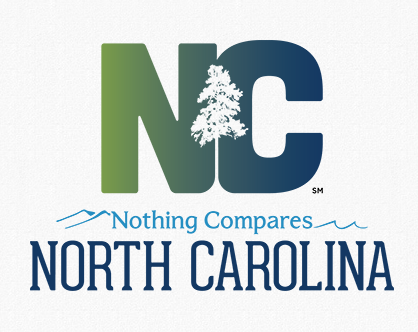 NC  Division of Services for the BlindIndividual’s Name   Last, First, MI   Date of Birth      MM/DD/YYYY Client ID:  Date Form Completed/UpdatedBEAM ID if Different:       Service Description (Transition; PETS Pre Employment Transition Services—Career Counseling; Information and Referral, etc.) NOTE: if copy of Transition Plan is Obtained, please attach and referenceProvider Name/ SignatureAgencyCertificate DateDetermination:DVRS/DSB  Name/SignatureDateDVRS/DSB Supervisor (as applicable)Date    Eligible for VR         Services    Ineligible for VR          Services    In Individual  was unable to achieve competitive integrated employment under IPE following reasonable periodDate VR Case Closed:     Justification:Date for Re-Evaluation :Documentation Provided to above-named Individual with a Disability or RepresentativeStaff Name/SignatureDateDelivery Method (Fax, Mail, Hand Delivered, etc.)dsb-4008sub-VR-DOC